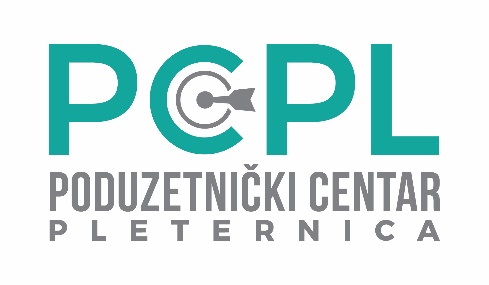 6.2.1. „Potpora ulaganju u pokretanje nepoljoprivrednih djelatnosti u ruralnim područjima“Svrha natječaja: pokretanje nepoljoprivredne djelatnosti na poljoprivrednim gospodarstvima uz očuvanje postojećih ili stvaranje novih radnih mjesta, s ciljem smanjenja depopulacije i poticanja održivog razvoja ruralnih područjaRok za prijavu: od 4. lipnja 2020. godine od 12:00 sati do 4. kolovoza 2020. godine do 12:00 satiPrihvatljivi korisnici: fizičke i pravne osobe upisane u Upisnik poljoprivrednika najmanje godinu dana u trenutku podnošenja Zahtjeva za potporuVisina potpore: fiksni iznos 50.000 EUR u protuvrijednosti u kunamaPRIHVATLJIVI SEKTORI:PRERADA I/ILI MARKETING I/ILI IZRAVNA PRODAJA PROIZVODAUSLUGE U RURALNIM PODRUČJIMAUsluge u poljoprivrednim, šumarskim i veterinarskim djelatnostima (isključujući usluge cestovnog prijevoza tereta za najamninu ili naknadu)Usluge u društvenim djelatnostimaIntelektualne uslugeTRADICIJSKI I UMJETNIČKI OBRTITURIZAM U RURALNOM PODRUČJU ISKLJUČUJUĆI:ugostiteljske objekte iz skupine „Barovi“ (izuzev kušaonice, kleti, konobe i krčme koji su prihvatljivi iz skupine „Barovi“ugostiteljske „Objekte jednostavnih usluga“hotele, planinarske domove, lovačke domove, učeničke domove i studentske domovePRIHVATLJIVE AKTIVNOSTIgrađenje (izgradnja i/ili rekonstrukcija objekata)opremane objekatakupnja zemljišta/objekatakupnja strojeva i opremekupnja gospodarskih vozila i plovila u sektoru turizma i pružanja usluga koje će služiti za obavljanje djelatnostikupnja živih životinja u sektoru turizmaedukacije vezane za prijavljenu djelatnost promotivne aktivnosti vezane uz prijavljenu djelatnostizrada projektne dokumentacije (projektno-tehničke dokumentacije, geodetskih podloga, elaborata, certifikata, usluge stručnjaka za izradu poslovnog plana i dokumentacije)NEPRIHVATLJIVE AKTIVNOSTIrabljena mehanizacija, vozila, plovila, strojevi i oprema (izuzev opreme/linija za preradu)kupovina vozila namijenjena za cestovni prijevoz tereta za najamninu ili naknaduNAPOMENAOPG mora biti upisan min 1 god u trenutku podnošenja Zahtjeva za potporuNe smije se imati registrirana djelatnost za koju se traži potporaMinimalna ekonomska veličina 1.000 eurKorisnik mora biti registriran za djelatnost za koju traži potporu prilikom konačne isplate te narednih 5 godinaKorisnik mora biti upisan u Registar poreznih obveznika po osnovi samostalne djelatnosti prilikom isplate konačne rate i 5 god nakonProjekti se provode u naseljica s najviše 5.000 stanovnikaProjektom se moraju očuvati radna mjesta ili stvoriti 1 novo (obveza za one koji nisu imali zaposlene u 2019.)Prihod od nove djelatnosti mora se ostvariti najkasnije 24 mj od od konačne rateulaganje u fizičku imovinu mora iznositi 70% ukupne vrijednosti potopreprilikom prijave mora se dokazati planirani izvor financiranjaKONTAKT: Poduzetnički centar Pleternica d.o.o. , Ante Starčevića 35, 34310 Pleternicatel. 034/252-125 , info@plink.hr   , www.pcpl.hr